2022年5月18日NPO法人 スプラタルカ「2022年 青年地球市民会議」参加の案内下記に示す通り、2022年6月26日（日）、ビデオ通話を用いた4カ国（日本、タイ、台湾、フィリピン）の青年有志による「2022年 青年地球市民会議」を開催します。＊詳細につきましては、別添のチラシ及び公式サイトで確認ください。https://www.supratarka.org/   https://www.facebook.com/supratarka/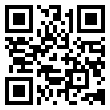 １　テーマ：「世界平和実現に向けた、あなたのアイデアは？」（「What is your ideas to make world peace?」）＊このテーマに沿って、国を越えた議論を行います。２　日　　時：グループ会議（1回目）：6月5日（日）　14:00 – 16:00　自宅から参加グループ会議（2回目）：6月12日（日）　14:00 – 16:00　自宅から参加＊自己紹介、意見の確認、グループ提案の決定、発表準備など。＊グループは3つに分かれ、各参加国を混ぜて構成する。本会議：　6月26日（日）　14:00 – 16:00＊自宅から参加＊参加希望者は、上記のすべての日程に参加できることを原則とします。３　参加方法：自宅からビデオ通話で参加（Google Meet）４　参加資格：日本に住む18歳～22歳（学生、社会人）　計8名＊英語能力は問いません（通訳します）＊日本語が出来ること＊希望者多数の場合は、選考を行います。５　主　　催：NPO法人 スプラタルカ６　参加申し込み等：（1）申込期限　　5月29日（日）（必着）（2）申込方法下記申込用紙に必要事項を記入のうえ、スプラタルカ info@supratarka.org 宛てにメールでお送り下さい。もしくは、同様の内容をメールでお送りください。（3）参加費：　無　料７　同意事項：青年地球市民会議へ参加申し込みするにあたり、下記事項に同意します。(1) 下記媒体への参加者の写真や映像、氏名の掲載承諾活動報告書やチラシ等の印刷物スプラタルカ公式サイト等のWEBサイト新聞、テレビ等の報道機関による出版物や番組８　問い合わせ先：NPO法人 スプラタルカ　代表 本田勝也まで〒904-0305　沖縄県読谷村都屋369番地info@supratarka.orghttps://www.supratarka.org/https://www.facebook.com/supratarka/Supratarkahttps://www.supratarka.org/info@supratarka.org「2022年 青年地球市民会議」　参加申込書青年地球市民会議への参加を希望します。参加者氏名　　　　　　　　　　　　　　　ふりがな　　　　　　　　　　　　　　　　年　　齢　　　　　学生・社会人　　＊どちらかに〇をして下さい。連絡先住所  （　　　　　　　　　　　　　　　　　　　　　　　　　　　　　　　　）TEL  （　　　　　　　　　　　　　　　　　　）E-mail（　　　　　　　　　　　　　　　　　　）＊必須（連絡のため）その他必ず事前に、自分の考えをまとめておいて下さい。出来れば図などで分かりやすく説明する準備をしておいて下さい。Supratarkahttps://www.supratarka.org/info@supratarka.org